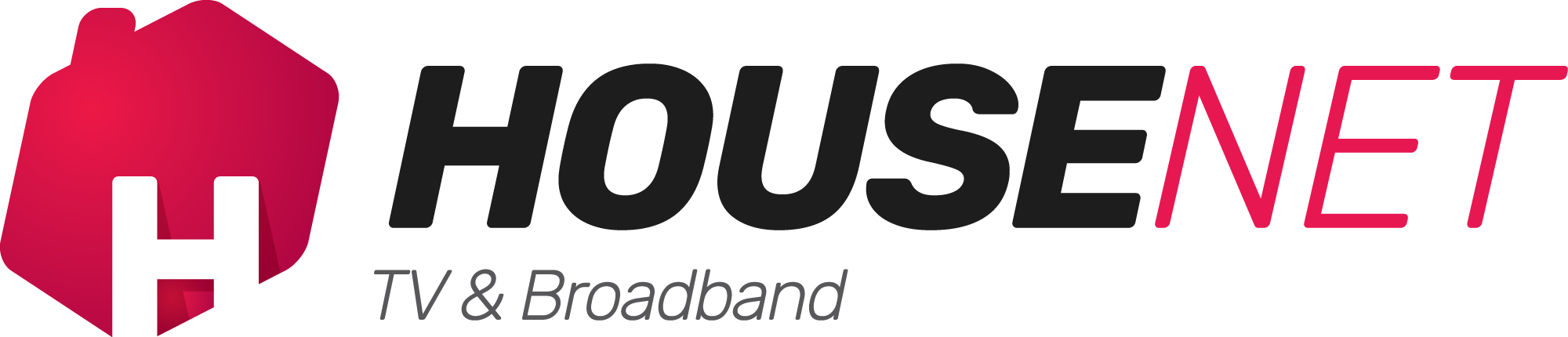 ԱՆՈՒՆ
ԱԶԳԱՆՈՒՆՔաղաք, փողոց, բնակարան/տուն000 000 000000 000 000email@address.comԸՆԴՀԱՆՈՒՐ ՏԵՂԵԿՈՒԹՅՈՒՆԱՇԽԱՏԱՆՔԱՅԻՆ ՓՈՐՁԿՐԹՈՒԹՅՈՒՆՀՄՏՈՒԹՅՈՒՆՆԵՐԼԵԶՈՒՆԵՐ